                                                Kearney Soccer Club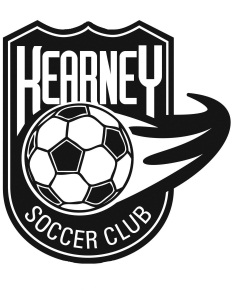 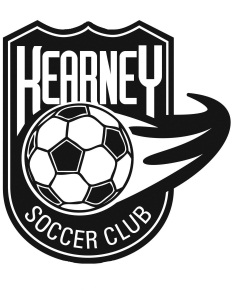 Board of Directors Nomination FormYou have been nominated to serve as an At-Large Board Member on the Kearney Soccer Club (KSC) Board of Directors.A few details about this position:Unpaid, volunteer position as a voting member of the KSC Board of Directors.Elected to a three-year term commencing at the Annual Meeting.Responsible to attend all KSC Board Meetings and Club functions.Board meetings are held from 5:30-7:30pm on the first Wed of each month.Responsible for insuring that KSC rules are complied with.Responsible to field any parental or player concerns and report to KSC Board.Responsible to assist the Kearney Invite (usually the third weekend in June) and other committee assignments as needed.May also hold a paid coordinator position, however must abstain from voting during board meetings when the business directly affects the paid position or program coordinated by this board member in this additional role.If you are interested in accepting this nomination and serving on the KSC Board of Directors, please provide the information below.CONTACT INFORMATIONCONTACT INFORMATIONName:Address:Cell Phone:Email:NOTE: Most correspondence from KSC is sent via email. NOTE: Most correspondence from KSC is sent via email. Briefly explain why you are interested in serving on the KSC Board of Directors. Please provide any skills you believe you can bring to the KSC Board. Use the back of the form if you need additional space.Briefly explain why you are interested in serving on the KSC Board of Directors. Please provide any skills you believe you can bring to the KSC Board. Use the back of the form if you need additional space.